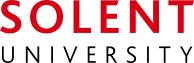 Student Name: ______________________________________________________________________Provisional thesis title: ______________________________________________________________________MPHIL/PHD STUDENT PROGRESS REVIEW Student Deadline 17 May 2021Review period: Previous 12 months (or from first registration)		PART C – TO BE COMPLETED BY THE DOCTORAL REVIEW PANELPlease indicate the Panel’s joint decision by ticking the appropriate box. NB: where appropriate the panel may elect to tick both the ‘technical’ and ‘academic’ probation boxesThe Doctoral Coordinator will arrange to review resubmitted documentation following a period of probation to ensure the student has satisfied the criteria above and may progress.Signed for and on behalf of the Progression PanelThe panel is satisfied by the student’s academic engagement and progress. The panel is satisfied by the student’s academic engagement and progress. The student is to be placed on a 3 month technical probation period pending submission of missing or incomplete Annual Monitoring documentation. Students placed on a technical probation may be subject to a further panel review where incomplete documentation has affected the panel’s capacity to make a decision. (Please complete the comments section below with details of any missing documentation).The student is to be placed on a 3 month technical probation period pending submission of missing or incomplete Annual Monitoring documentation. Students placed on a technical probation may be subject to a further panel review where incomplete documentation has affected the panel’s capacity to make a decision. (Please complete the comments section below with details of any missing documentation).The student is to be placed on a 3 month academic probation period to complete the agreed plan outlined by the supervision team in Part B and / or taking account of any comments entered below. (Please complete the comments section with feedback for the Student below).The student is to be placed on a 3 month academic probation period to complete the agreed plan outlined by the supervision team in Part B and / or taking account of any comments entered below. (Please complete the comments section with feedback for the Student below).The student’s registration is to be withdrawn, or where appropriate the student be permitted to re-register for the MPhil. (Please complete the comments section with feedback for the Student below).The student’s registration is to be withdrawn, or where appropriate the student be permitted to re-register for the MPhil. (Please complete the comments section with feedback for the Student below).All comments and feedback given in this document must be appropriate for dissemination to the student; this document forms part of the student record and can be supplied to them following a Freedom of Information (FOI) request.All comments and feedback given in this document must be appropriate for dissemination to the student; this document forms part of the student record and can be supplied to them following a Freedom of Information (FOI) request.All comments and feedback given in this document must be appropriate for dissemination to the student; this document forms part of the student record and can be supplied to them following a Freedom of Information (FOI) request.Comments:Please distinguish clearly between  ‘conditions’ which must be met to satisfy the review panel (within 3 months) and ‘guidance’ for consideration in relation to the research which are not required for further review by the panelSigned by Panel Chair:Print Name:  Date:                _____  /  _____  /  ____________